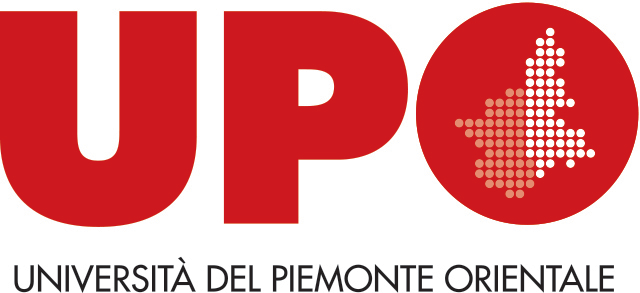 Prot. n°	delOggetto: verbale di consegna per scarico inventarialeIl sottoscritto …………………………………., in servizio presso l’Ufficio ……………….. del Dipartimento…………………./Amministrazione Centrale, dichiara che in data	il seguente materiale, ilcui scarico è stato autorizzato con Decreto/Delibera di CdD n. ……. del	, è stato consegnatoalla ditta ………………………………...:Luogo e data  	Firma del dichiarante  	Numero di inventario(GIES)Descrizione sintetica del bene